Sonntag, 19. August 2014 – 18:30 Uhr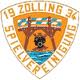 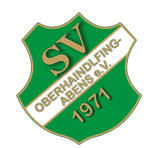 SpVgg Zolling		:	SV Oberhaindlfing-Abens			0 : 4  (0 : 1)Das zweite Spiel der Saison führte uns an die Amper nach Zolling. Da dieses Spiel unter der Woche auf 18:30 Uhr angesetzt wurde mussten sich viele sputen, um pünktlich zum Treffpunkt anwesend zu sein. Wie schon beim Vorbereitungsspiel in der Winterpause der Saison 2014/2015 war der Gegner die Reserve verstärkt mit wenigen Akteuren der ersten Mannschaft.Das Spiel begann aus Sicht der Oberhaindlfinger gut. In den ersten Minuten konnte man den Gegner kontrollieren und mit viel Ballbesitz brillieren. Doch nach nur kurzer Zeit glitt das Spiel auf unerklärliche Weiße aus den Händen der Gastmannschaft und man sah dem Gegner nur noch beim Spielen zu ohne entscheidend stören zu können. Das Mittelfeld wurde dem Widersacher überlassen und man selber konnte nur wenige Nadelstiche setzen. Eine dieser raren Chancen wurde dann in der 32. Spielminute nach einer schönen Kombination durch das Mittelfeld von Korbinian Lorenz zum 1:0 verwandelt. In der Folge tauchte Zolling noch zweimal gefährlich nach Standardsituationen vor dem Tor von Niklas Huber auf, konnte daraus allerdings keinen Profit schlagen.Zur Pause stelle Trainer Alexander Lippert um und brachte mit Lukas Glatt, Sebastian Kaindl und  Alexander Geltl ein neues Trio in der Offensive. Das Spiel drehte sich in der Folge und man riss das Kommando an sich. Oberhaindlfing drängte nun auf das zweite Tor und wurde in der 53. Minute durch einen Kopfballtreffer von Matthias Kaindl belohnt. Mit der Sicherheit dieses Zwei-Tore-Vorsprungs kamen auch Leichtigkeit, Kombinationsfreude und Laufarbeit zurück und man konnte sich ein ums andere Mal vor das Tor des Gegners spielen. Alexander Geltl konnte eine flache Hereingabe von Sebastian Kaindl dann zum 3:0 nutzen und so alle Zweifel am nächsten Dreier beseitigen. Nur sechs Minuten vor Schluss gelang Kapitän Andreas Neumaier ein Treffer, nachdem er einen Freistoß perfekt in den Strafraum schlug, der an allen Mit- und Gegenspielern vorbei zum 4:0 Endstand im Tor landete.Nach eher schwachen ersten 45. Minuten konnte sich die zweite Halbzeit durchaus sehen lassen. An diese muss mit Sicherheit am Sonntag gegen Massenhausen 2 angeknüpft werden um in Abwesenheit der drei Ziegltrum-Brüder die nächsten Punkte einfahren zu können.Aufstellung:N. Huber – A. Neumaier , A.Lippert , B.Ziegltrum – K. Lorenz , T. Doleschel , M. Kaindl , F. Kaindl –  M. Ziegltrum – J. Ziegltrum, H. HeckmaierS. Kaindl (A) , L. Glatt (A),  M. Grabichler (A) , P. Domani (A) , A. Geltl (A), D. Domani (A)